Year 6 Signature Work Inquiry: Cool water bottlesDesign Brief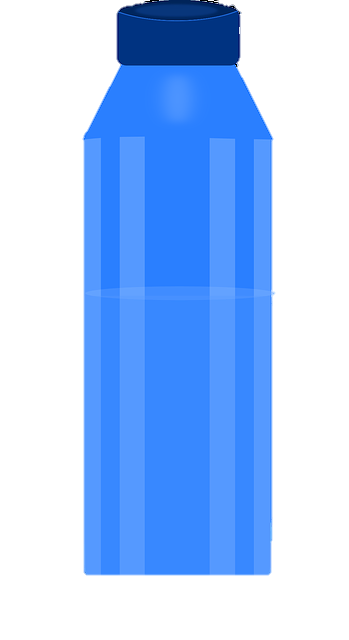 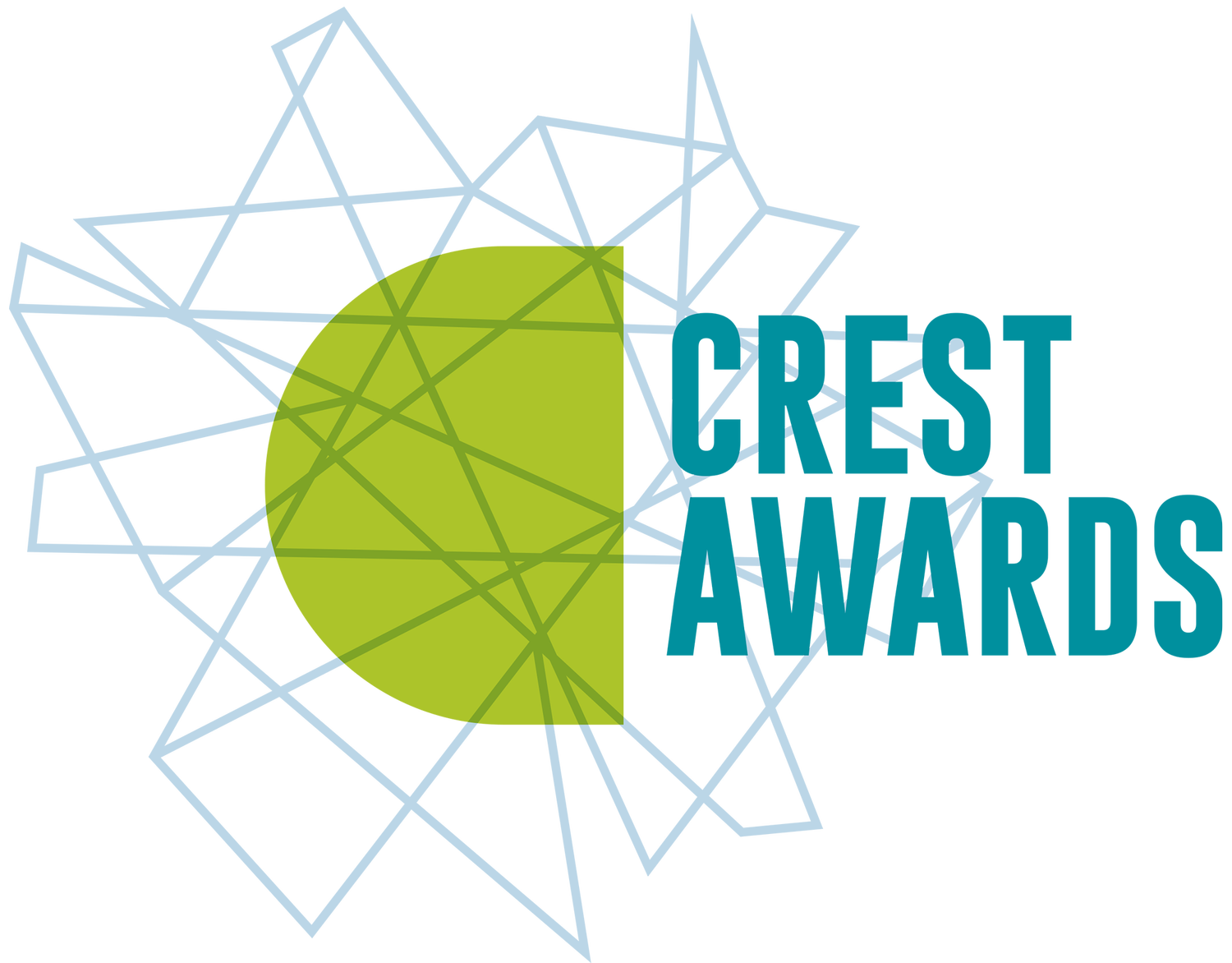 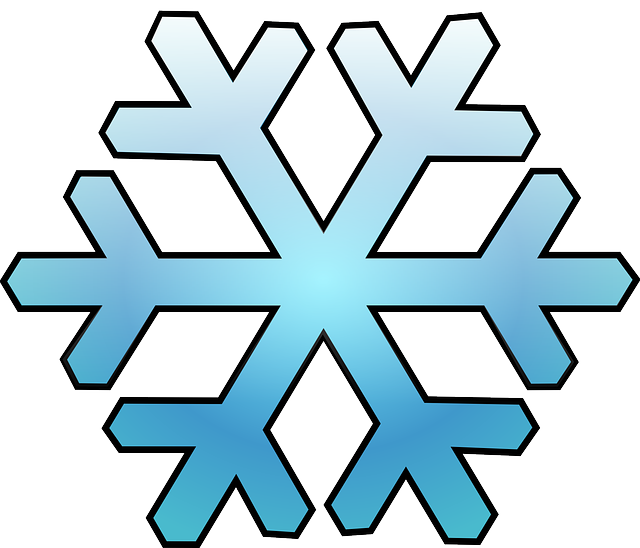 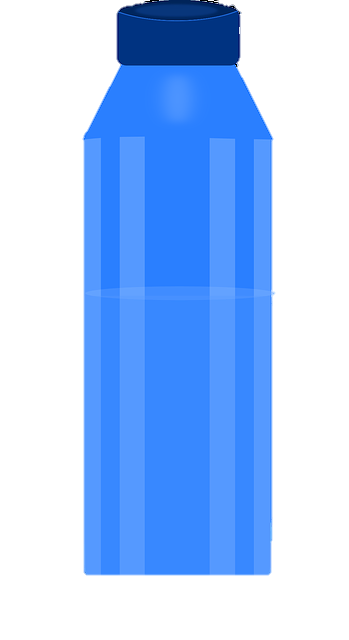 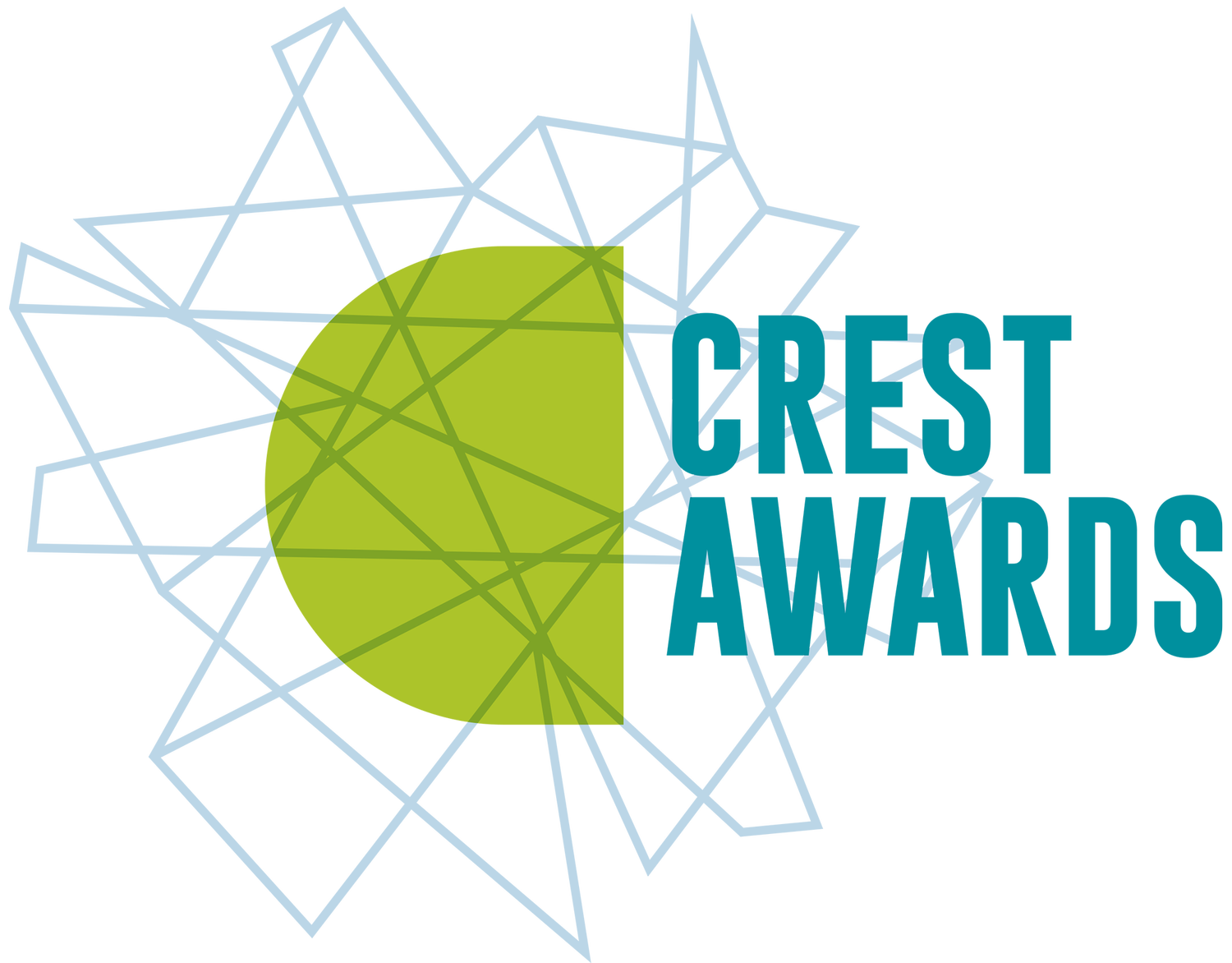 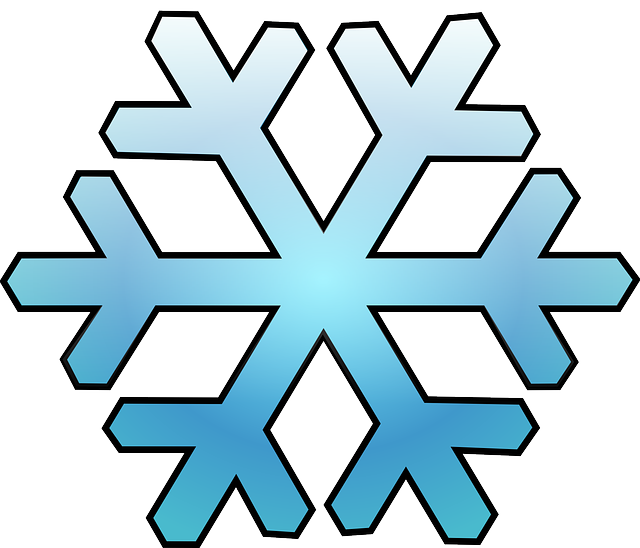 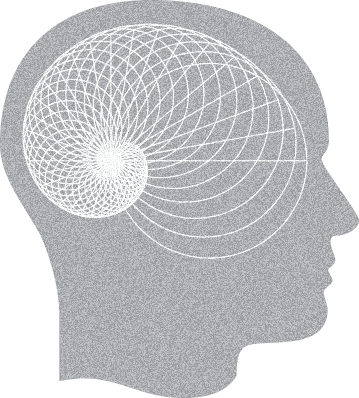 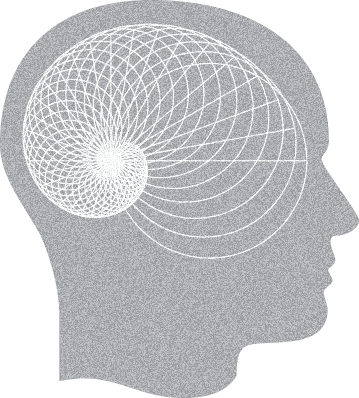 Look at Graph A.Circle the two groups most likely to bring a water bottle to school every day.Circle the group least likely to bring a water bottle to school every day.Look at Graph B.Circle the group who are most likely to own an insulated bottle.Circle the group least likely to own an insulated bottle.Look at Graph C.Circle the thing that the group you chose thinks is most important in a water bottle cover. Infants weren’t asked this question so if you picked them, use the Juniors’ answer.Look at Graph D.What colour did most students in your chosen group prefer? If they seemed to like two colours almost equally, give both.Look at Graph E.What is the most money that most people in your chosen group be prepared to pay for a water bottle cover?This will affect your choices AFTER you have made your prototype about which materials you would make a final design out of and how many layers you would use. It won’t affect the design of your prototype.Year 6 Signature Work Inquiry: Cool water bottlesData SheetMy Water Bottle DesignThis design is for YOU – you will have a chance later to explain how it might be different for your target group. Your cover needs to fit your water bottle, so you need to take some measurements.InfantsJuniorsLower SeniorsUpper SeniorsSixth FormInfantsJuniorsLower SeniorsUpper SeniorsSixth FormInfantsJuniorsLower SeniorsUpper SeniorsSixth FormInfantsJuniorsLower SeniorsUpper SeniorsSixth FormNone of these things matterAll the sameCarry handleColour or designProtectsInsulates£20 or overUnder £20Under £15Under £10Under £5Nothing!